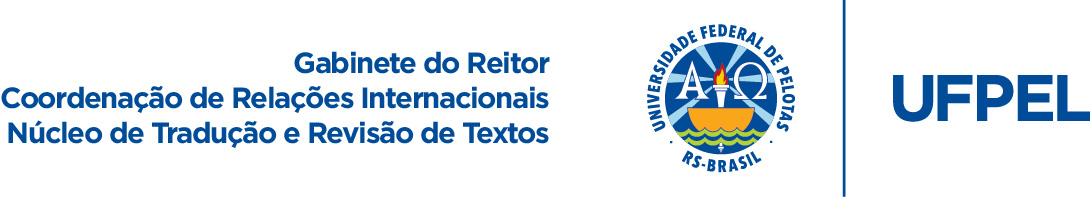 Disciplinas do Curso de Dança(Licenciatura)*Prezado(a) aluno(a): contribua para a melhoria destas traduções se constatar inconsistência terminológica. Envie sua crítica/sugestão de adequação/correção para crinter.traducoes@gmail.com.1º Semestre1º SemestreExpressão CorporalBODY EXPRESSIONLaboratório de Balé ClássicoWORKSHOP ON CLASSICAL BALLETIntrodução à História da ArteINTRODUCTION TO HISTORY OF ARTAnatomia HumanaHUMAN ANATOMYHistória e Teoria da Dança IHISTORY AND THEORY OF DANCE IFundamentos sócio histórico filosóficosPHILOSOPHICAL SOCIO-HISTORICAL FOUNDATIONS OF EDUCATIONPedagogia da Dança IDANCE PEDAGOGY ITécnicas de Leitura e Produção de TextosREADING AND WRITING TECHNIQUES2º Semestre2º SemestreAnálise do MovimentoANALYSIS OF THE MOVEMENTLaboratório de Dança ModernaWORKSHOP ON MODERN DANCECinesiologiaKINESIOLOGYHistória e Teoria da Dança IIHISTORY AND THEORY OF DANCE IIFundamentos Psicológicos da EducaçãoPSYCHOLOGICAL FOUNDATIONS OF EDUCATIONPedagogia da Dança IIDANCE PEDAGOGY IIEducação Brasileira: Organização e Políticas PúblicasBRAZILIAN EDUCATION: ORGANIZATION AND PUBLIC POLICIES3º Semestre3º SemestreDança e Educação SomáticaSOMATIC STUDIES AND DANCELaboratório de Danças FolclóricasWORKSHOP OF FOLK DANCESMúsica e MovimentoMUSIC AND MOVEMENTFisiologia Aplicada à DançaPHYSIOLOGY APPLIED TO DANCEDança: da Infância à MaturidadeDANCE: FROM CHILDHOOD TO MATURITYHistória e Teoria da Dança IIIHISTORY AND THEORY OF DANCE IIILibrasBRAZILIAN SIGN LANGUAGEPedagogia da Dança IIIDANCE PEDAGOGY III4º Semestre4º SemestreComposição Coreográfica ICHOREGRAPHIC CREATION ILaboratório de Danças UrbanasWORKSHOP OF URBAN DANCEEstética Aplicada à DançaAESTHETICS APPLIED TO DANCEHistória e Teoria da Dança IVHISTORY AND THEORY OF DANCE IVPrática Pedagógica em Dança IPEDAGOGICAL PRACTICE IN DANCE IMetodologia e Prática da Pesquisa IRESEARCH METHODOLOGY AND PRACTICE I5º Semestre5º SemestreComposição Coreográfica IICHOREGRAPHIC CREATION IILaboratório de Danças ContemporâneasWORKSHOP OF CONTEMPORARY DANCECorpo, Espaço e VisualidadeBODY, SPACE AND VISUALITYEstágio em Dança ISUPERVISED PRACTICE IPrática Pedagógica em Dança IIPEDAGOGICAL PRACTICE IN DANCE IIMetodologia e Prática da Pesquisa IIRESEARCH METHODOLOGY AND PRACTICE II6º Semestre6º SemestreCorpo, Dança e BrasilidadeBODY, SPACE AND BRAZILIANESSMontagem de Espetáculo ISHOW PRODUCTION IEstágio em Dança IISUPERVISED PRACTICE IIPrática Pedagógica em Dança IIIPEDAGOGICAL PRACTICE IN DANCE IIIProjeto de Pesquisa em DançaRESEARCH PROJECT IN DANCE7º Semestre7º SemestreOptativaELECTIVE COURSEMontagem de Espetáculo IISHOW PRODUCTION IIEstágio em Dança IIISUPERVISED PRACTICE IIITCC em Dança IUNDERGRADUATE THESIS ON DANCE I8º Semestre8º SemestreSeminário Temático em Dança-EducaçãoTHEMATIC SEMINAR ON DANCE-EDUCATIONTCC em Dança IIUNDERGRADUATE THESIS ON DANCE II OPTATIVAS OPTATIVAS Laboratório de Ballet Clássico IIWORKSHOP OF CLASSICAL BALLET IILaboratório de Danças de SalãoWORKSHOP OF BALLROOM DANCEFolclore na EscolaFOLKLORE AT SCHOOLCorpo VocalVOCAL BODYLaboratório de Dança Moderna IILABORATORY OF MODERN DANCE IIAnálise do Movimento IIMOVEMENT ANALYSIS IIDança, acessibilidade e inclusãoDANCE, ACCESSIBILITY AND INCLUSIONAnálise do EspetáculoANALYSIS OF THE SHOW